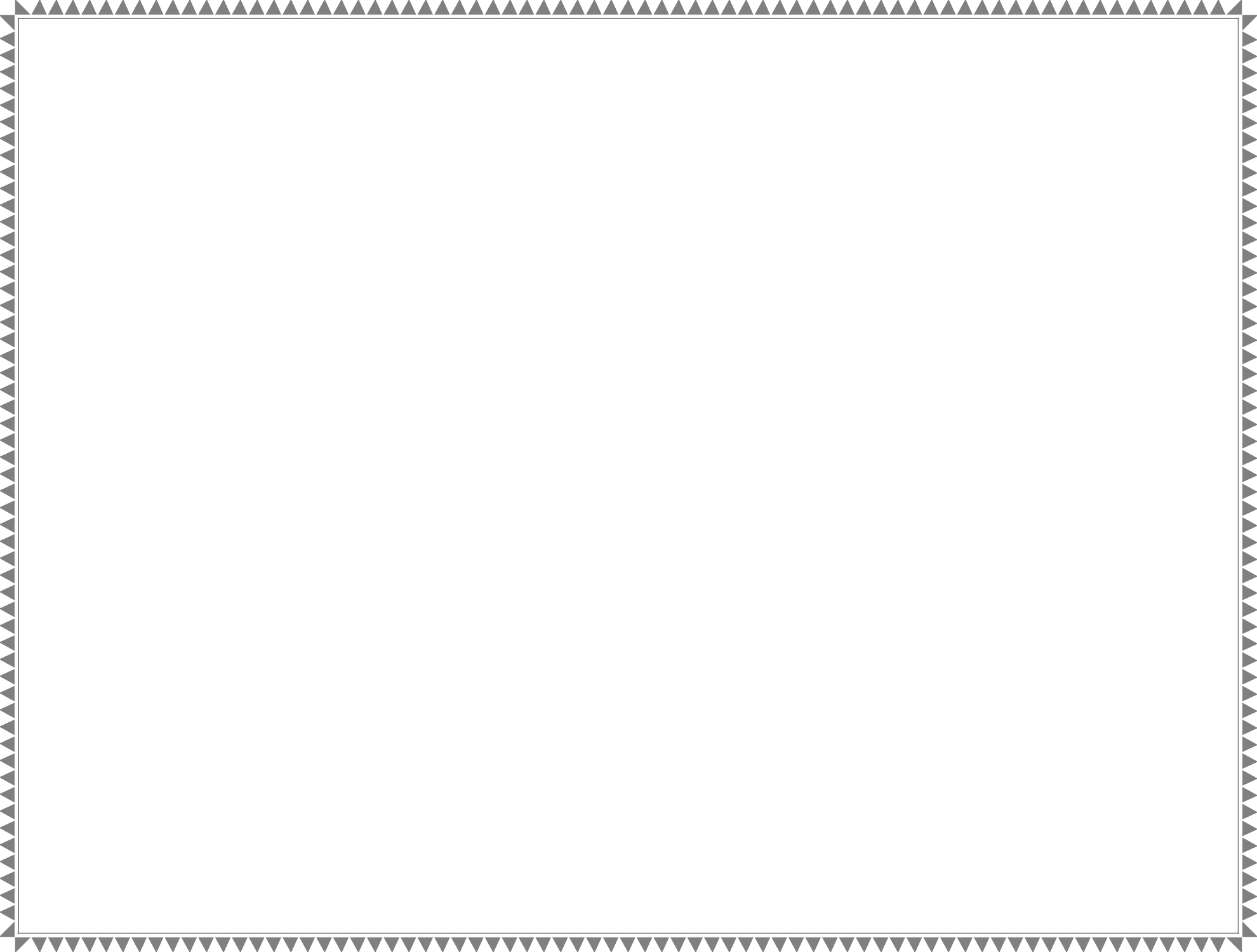 [Student Name]has successfully completed[Class Type] 	[Trainer Signature]			               Outreach Trainer: [name]	Completion DateAs an OSHA Outreach Training Program trainer, I affirm that I have conducted this OSHA Outreach Training Program training class in accordance with OSHA Outreach Training Program requirements. I will document this class to my OSHA Authorizing Training Organization. Upon successful review of my documentation, I will provide each student their course completion card within 90 calendar days of the end of class.